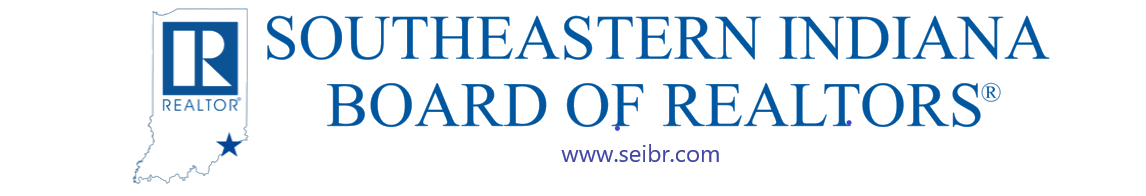 2022 REALTOR® OF THE YEAR NOMINATION FORMBE SUBMITTED NO LATER THAN 5 P.M. ON JULY 24, 2022Email:  jdennehy@seibr.comPART I:  ROTY NOMINEE INFORMATIONFirst Name:				Last Name:  Business Address:City:					State:				Zip:Phone Number:				Email:PART II  NOMINEE PHOTO  (Please provide a photo suitable for publication.) PART III:  ACHIEVEMENTS AND CONTRIBUTIONS:REALTOR® Spirit: High principles of integrity, adherence to the REALTOR® Code of Ethics, and furtherance of the principles of good real estate practice among brokers, agents, and the general public)Civic Activity: (Local, State, and national level participation in civic and service clubs, charitable activities, political commissions, or fraternal or religious groups)Business Accomplishments:(Public recognition of business conduct, service to clients, imaginative and creative advertising programs, rehabilitation work, land utilization, etc.)Local Association Board Activity: (Board offices held and committee work, special assignments, seminar activity and educational work, membership, and offices held in local Chapters or Institutes, Societies and Councils)State Association Activity:  (State offices held and committee work, attendance and participation in state conventions, directors meetings, and educational conferences – examples:  IAR Stakeholder Meetings, IAR Legislative Conferences, etc.)National Association of REALTORS® Activity: (National offices held and committee work, membership and work in Institutes, attendance at NAR Convention, etc.)Other Comments:SUBMITTED BY:  Name of person submitting Nominee: